Lessons Learned SurveyLessons Learned is an essential project management tool established to identify successes and challenges on projects and support knowledge sharing and continuous improvement.The survey below will help you to evaluate the current state of the lessons learned process at your organization. Please take a few moments to review and respond to the questions below.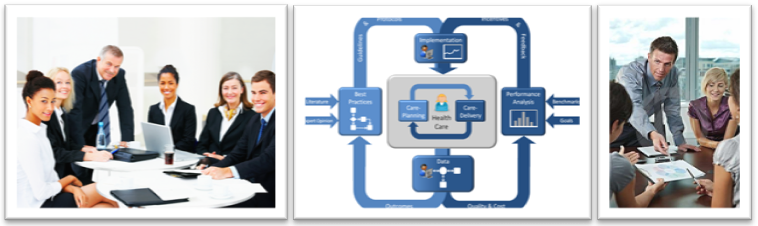 When do you conduct Lessons Learned in your projects?Comment What methods do you use in conducting Lessons Learned in your current projects? (Check all that apply)Comment How are the results captured? (Check all that apply):Comment How are the results shared? (Check all that apply):Comment Do you review previous Lessons Learned when starting new projects or phases?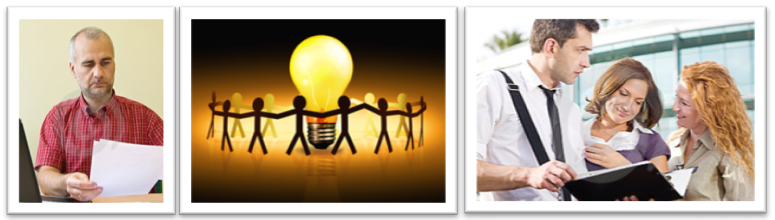 The main benefit of the current Lessons Learned process is to: 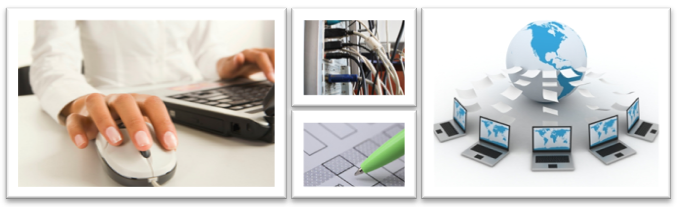 What kind of templates/procedures would benefit you and your team in executing Lessons Learned? Select all that apply: Your comments and opinions are valuable. Please add additional comments and include any additional links to information that is of value to this project…